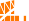 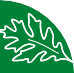 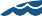 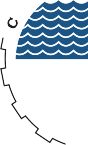 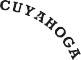 “You Are Cordially Invited”Cuyahoga County Office of Reentry5th Annual Community Public MeetingFriday, June 2, 2017; 8:30 am – 11:30 amRegistration begins @ 8:30 amGreater Cleveland Food Bank15500 S. Waterloo RoadCleveland, OH. 44110Office of Reentry 2nd Generation: “A Community Approach”Keynote Speaker: Mr. Mike Davis, ChiefOffice of Offender Reentry and Enterprise Development for the Ohio Department of Rehabilitation and Correction (ODRC) Please RSVP herehttp://reentry.cuyahogacounty.us/en-US/5th-Annual-Community-Public-Meeting.aspxFREE PARKING IS AVAILABLE ONSITE